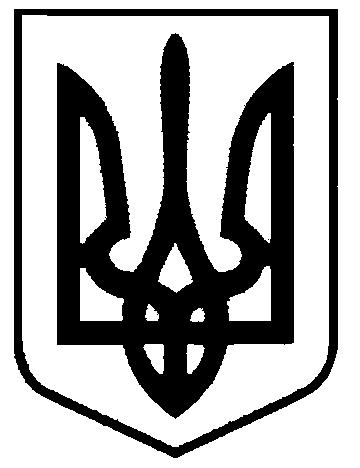 СВАТІВСЬКА МІСЬКА РАДАВИКОНАВЧИЙ КОМІТЕТРІШЕННЯвід   07 лютого  2020 р.    	м. Сватове                                                   № 4  Про внесення змін до рішення виконавчого комітету Сватівської міської ради від 03.03.2009 року № 37 «Про виготовлення паспортів прив’язки на модулі об лаштовані приватними підприємцями на земельній ділянці, що знаходиться в постійному користуванні МКП «Сватівський міський ринок»Розглянувши звернення  директора МП «Сватівський міський ринок» про  невідповідність норм рішення виконавчого комітету Сватівської міської ради від 03.03.2009 року № 37 «Про виготовлення паспортів прив’язки на модулі об лаштовані приватними підприємцями на земельній ділянці, що знаходиться в постійному користуванні  МКП «Сватівський міський ринок», яким заборонено демонтаж торгових модулів, що перебувають у приватній власності і розташовані на території МП «Сватівський міський ринок» та зобов’язання  суб’єктів господарювання укладати договори на розміщення та обслуговування торгових модулів з МП «Сватівський міський ринок». Відповідно до  ст. 319 ЦК України власник володіє, користується, розпоряджається своїм майном на власний розсуд. Відповідно до ст. 627 ЦК України сторони договору є  вільними   в укладені договору, виборі контрагента та визначені умов договору з урахуванням вимог цього кодексу, інших актів цивільного законодавства, звичаїв ділового обороту, вимог розумності та справедливості. Відповідно до Конституції України власність зобов'язує. Власність не повинна використовуватися на шкоду людині і суспільству. Держава забезпечує захист прав усіх суб'єктів права власності і господарювання, соціальну спрямованість економіки. Усі суб'єкти права власності рівні перед законом. Враховуючи відмову власників торгових модулів нести тягар утримання належного їм майна шляхом укладення договору на розміщення та обслуговування торгового модуля з МП «Сватівський міський ринок»З метою захисту прав комунальної власності, керуючись ст. 19,144 Конституції Укоаїни,  ст. 59 Закону України «Про місцеве самоврядування в Україні, рішенням Конституційного Суду України від 16.04.2009 року № 7-рп-2009Виконавчий комітет Сватівської міської радиВИРІШИВ:Внести зміни до рішення виконавчого комітету Сватівської міської ради від 03.03.2009 року № 37 «Про виготовлення паспортів прив’язки на модулі облаштовані приватними підприємцями на земельній ділянці, що знаходиться в постійному користуванні  МКП «Сватівський міський ринок»:  Змінивши в назві та в тексті рішення назву підприємства  МКП «Сватівський міський ринок» на МП «Сватівський міський ринок» у відповідних відмінках;В п. 5 рішення  слова «але без права демонтажу» виключити.Доповнити рішення п. 7 в редакції:«7. У разі не укладення  суб’єктом господарювання договору  передбаченого п. 6 даного рішення  власник торгового модулю зобов’язаний звільнити місце  на території МП «Сватівський міський ринок» від майна, що перебуває у приватній власності шляхом демонтажу торгового модуля.Відповідно п.7 вважати п. 8.Контроль за виконанням  даного рішення покласти на першого заступника Сватівського міського голови Жаданову Л.В.Сватівський міський голова                                                                     Євген РИБАЛКО